§634.  Continuation of health insurance coverage during strike; notice1.  Employer's duty.  During a strike, an employer may not cancel any policy of group health insurance issued pursuant to Title 24‑A, section 2804 until the employer has first notified insured members that the policy is to be canceled.[PL 1981, c. 354 (NEW).]2.  Notice.  The notice requirement contained in subsection 1 is satisfied if:A.  The employee actually receives the written notice;  [PL 1981, c. 354 (NEW).]B.  The notice is mailed to the employee at an address which the employer reasonably believes is current;  [PL 1981, c. 354 (NEW).]C.  The notice is delivered to the employee by the same means as and along with wages due the employee; or  [PL 1981, c. 354 (NEW).]D.  Timely notice is given to the collective bargaining agent of the employee.  [PL 1981, c. 354 (NEW).][PL 1981, c. 354 (NEW).]SECTION HISTORYPL 1981, c. 354 (NEW). The State of Maine claims a copyright in its codified statutes. If you intend to republish this material, we require that you include the following disclaimer in your publication:All copyrights and other rights to statutory text are reserved by the State of Maine. The text included in this publication reflects changes made through the First Regular and First Special Session of the 131st Maine Legislature and is current through November 1. 2023
                    . The text is subject to change without notice. It is a version that has not been officially certified by the Secretary of State. Refer to the Maine Revised Statutes Annotated and supplements for certified text.
                The Office of the Revisor of Statutes also requests that you send us one copy of any statutory publication you may produce. Our goal is not to restrict publishing activity, but to keep track of who is publishing what, to identify any needless duplication and to preserve the State's copyright rights.PLEASE NOTE: The Revisor's Office cannot perform research for or provide legal advice or interpretation of Maine law to the public. If you need legal assistance, please contact a qualified attorney.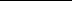 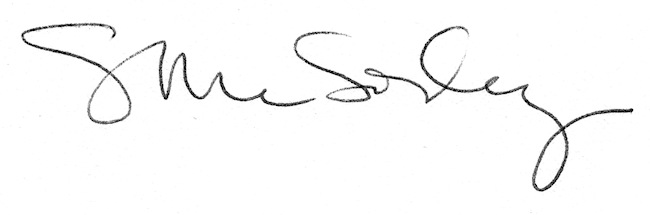 